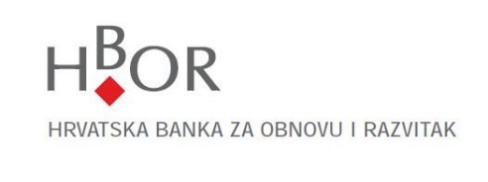 Zahtjev za izdavanje jamstva – Program dodjele državnih potpora sektoru mora, prometa, prometne infrastrukture i povezanim djelatnostima u aktualnoj pandemiji COVID-a 19Davatelj kreditaKontakt osoba Davatelja kreditaKorisnik kreditaKontakt osoba Korisnika kredita za komunikaciju vezanu uz ugovor o jamstvu i dostavu računa za naknadu za jamstvoInformacije o traženom kreditu (za koji se traži jamstvo)Izjave Davatelja kreditaIzjave Korisnika kreditaPrivici zahtjevu: Financijska analiza Korisnika kredita (odnosno Grupe, u slučaju postojanja iste) izrađena od strane Davatelja kredita (u formi prihvatljivoj Davatelju kredita) koja minimalno sadrži:analizu kreditne sposobnosti Korisnika kredita izrađenu od strane Davatelja kredita primjenom uobičajenih financijskih pokazatelja koje Davatelj kredita koristi pri procjeni rizika, sukladno standardnim internim aktima, pravilima, procedurama i odluci Davatelja kreditakonačnu ocjenu kreditne sposobnosti Korisnika kredita (argumenti za ocjenu prihvatljivosti kreditiranja)obrazloženje i osvrt Davatelja kredita na potrebe sredstava za likvidnost Korisnika kredita  -  dokument koji je podloga za odobreni iznos kredita sukladno potrebama Korisnika kredita za sredstvima za likvidnost i odluci Davatelja kredita (a koji i dokazuje kako je iznos kredita u skladu s maksimalnim iznosom propisanim Programom)plan poslova za tekuću i minimalno sljedeću godinu (naziv kupca/projekta, zaključeni ugovori, ugovoreno ili u planu, ukupna vrijednost posla, vrijednost posla koja će se naplatiti u tekućoj godini, vrijednost poslova za naplatu u sljedećim godinama i sl.)   Nefinancijska analiza Korisnika kredita izrađena od strane Davatelja kredita (u formi prihvatljivoj Davatelju kredita), koja minimalno sadrži:ocjenu gospodarskog i društvenog položaja te značaj i utjecaj poduzetnika za lokalnu, regionalnu ili nacionalnu zajednicu te gospodarstvo RHopis dosadašnje suradnje Davatelja kredita s Korisnikom kredita (informacija o urednosti otplate plasmana i sl.)Ostala dokumentacija: Godišnji financijski izvještaji Korisnika kredita za prethodne dvije godine poslovanja (Bilanca, Račun dobiti i gubitka, Dodatni podaci te Izvještaj o novčanim tokovima, Bilješke uz financijska izvješća, Bruto bilanca (za obveznike konsolidacije i konsolidirani izvještaji, za obveznike revizije i revidirani izvještaji uz revizorsko izvješće) i zadnje dostupno kvartalno privremeno izvješće o poslovanju za tekuću godinu (u elektroničkom obliku u standardiziranom FINA formatu) Podatak o solventnosti Korisnika kredita (Obrazac SOL-2) ne stariji od 30 dana Potvrda Porezne uprave o stanju duga po osnovi javnih davanja, ne starija od 30 dana Obavijest o razvrstavanju poslovnog subjekta prema NKD-u 2007. Projekcije poslovanja (Tablica 1)  Pregled potraživanja od kupaca (Tablica 2) Pregled obveza prema dobavljačima (Tablica 3) Pregled kreditne zaduženosti (Tablica 4)  Obrazac VIKR (Tablica 5) Upitnik za ocjenu menadžmenta (Tablica 6) Ocjena Davatelja kredita o urednosti podmirivanja obveza Korisnika kredita (Tablica 7) Preslika odluke o odobrenju kredita Otplatni plan kredita (u excel formatu)   Izjava Korisnika kredita o potporama – Prilog 1Mjesto i datum						Ime i prezime ovlaštene osobe Davatelja kredita i potpisMjesto i datum						Ime i prezime ovlaštene osobe Korisnika kredita i potpisPrilog 1 – Izjava Korisnika kredita o potporama Ime / tvrtka poduzetnikaAdresa i mjesto sjedištaOIB  IZJAVA O POTPORAMAOvime Ime / tvrtka poduzetnika kao podnositelj zahtjeva za kredit/potporu (u daljnjem tekstu: podnositelj zahtjeva) pod materijalnom i kaznenom odgovornošću Hrvatskoj banci za obnovu i razvitak (u daljnjem tekstu: HBOR) izjavljuje sljedeće:I.          STATUS PODNOSITELJA ZAHTJEVAPodnositelj zahtjeva ovime izjavljuje kako na dan 31.12.2019. godine nije bio poduzetnik u teškoćama u smislu Uredbe o općem skupnom izuzeću.II.	POTPORE TEMELJEM PRIVREMENOG OKVIRA ZA MJERE DRŽAVNE POTPORE U SVRHU PODRŠKE GOSPODARSTVU U AKTUALNOJ PANDEMIJI COVID-19KORIŠTENJE POTPORE TEMELJEM PRIVREMENOG OKVIRA ZA MJERE DRŽAVNE POTPORE U SVRHU PODRŠKE GOSPODARSTVU U AKTUALNOJ PANDEMIJI COVID-19Podnositelj zahtjeva do sada (označiti): a) nije koristio b) koristio jepotpore temeljem Komunikacije Komisije – Privremenog okvira za mjere državne potpore u svrhu podrške gospodarstvu u aktualnoj pandemiji COVID-19 (SL C 91, 20.03.2020.) sa svim naknadnim izmjenama i dopunama (dalje: Privremeni okvir).Ukoliko je odgovor pod b), ispunite tablicu u Prilogu A:III.	ZAKLJUČNE IZJAVEPodnositelj zahtjeva izjavljuje kako ne podliježe neizvršenom nalogu za povrat državne potpore na temelju prethodne odluke Komisije kojom se potpora ocjenjuje nezakonitom i neusklađenom s unutarnjim tržištem. Podnositelj zahtjeva izjavljuje kako je upoznat s važećim propisima o državnim potporama te u slučaju da Europska komisija kao tijelo nadležno za nalaganje povrata državnih potpora donese odluku kojom se od Republike Hrvatske zahtijeva da poduzme sve neophodne mjere kako bi od korisnika povukla sredstva potpore kao nezakonite ili zloupotrijebljene (dalje: odluka o povlačenju potpore), suglasan je i obvezuje se vratiti HBOR-u ukupan iznos državnih potpora kojeg treba povući sukladno odluci o povlačenju potpore, uključujući i kamatu po odgovarajućoj stopi koju odredi Komisija, plativom od dana kada je nezakonita potpora stavljena na raspolaganje korisniku do dana povlačenja, tj. povrata iznosa potpore.Podnositelj zahtjeva izjavljuje kako je upoznat s obvezom HBOR-a da, ukoliko kao davatelj potpore sam utvrdi da su, prema pravilima pravne stečevine Europske unije, stečeni uvjeti za povrat potpore, HBOR provodi povrat potpore sukladno svakodobno važećem Zakonu o državnim potporama, kao i odgovarajućim propisima Europske unije.Podnositelj zahtjeva izjavljuje kako je upoznat s HBOR-ovom obvezom izvještavanja nadležnih institucija za praćenje dodijeljenih državnih potpora i potpora male vrijednosti sukladno svakodobno važećim propisima, a koja također uključuje prenošenje podataka navedenih u ovoj Izjavi i u pratećoj dokumentaciji trećim osobama, kao i javnu objavu podataka o odobrenim potporama i načinu njihovog korištenja, od strane trećih osoba/nadležnih institucija u sklopu izvješća o odobrenim potporama koja im je HBOR obvezan dostavljati, te izjavljuje da je s navedenim izvještavanjem, prenošenjem i javnom objavom podataka suglasan.Prilog A – uz potpore dodijeljene temeljem Privremenog okviraLEGENDA:Stupac 2.	Datum dodjele potpore - datum akta o dodjeli potpore (odluke davatelja potpore ili ugovora o kreditu, ugovora o jamstvu ili ugovora o dodjeli potpore za subvencioniranje premije)Stupac 3.	Program potpore usklađen s Privremenim okvirom - naziv programa potpore usklađenog s Privremenim okvirom: npr. Program dodjele potpore HBOR-a usklađen s Privremenim okvirom, Program osiguranja kredita za likvidnost izvoznika – COVID-19 mjera HBOR-a, Program subvencioniranja premije osiguranja – COVID-19 mjera HBOR-a, itd.Stupac 4. 	Davatelj potpore - naziv davatelja potpore (npr. HBOR, HAMAG-BICRO, MMPI – Ministarstvo mora, prometa i infrastrukture, Ministarstvo kulture, Ministarstvo poljoprivrede i dr.) Stupac 5. 	Instrument potpore iz Privremenog okvira:3.1. Potpora u obliku bespovratnih sredstava, poreznih olakšica i povoljnijih uvjeta plaćanja, povratnih predujmova, jamstava, zajmova - za: kredit HBOR-a/garanciju HAMAG-a do 800.000 EUR za industriju, 120.000 EUR za ribarstvo i 100.000 za poljoprivredu, Mjeru A MMPI, subvenciju kamatne stope HBOR-a, subvenciju premije osiguranja HBOR-a itd.	3.2. Potpora u obliku jamstava za zajmove - za garancije HAMAG-a iznad 800.000 EUR, program osiguranja kredita za likvidnost izvoznika – COVID-19 mjera HBOR-a, Mjeru B MMPI (iznad 800.000 EUR)		3.3. Potpora u obliku subvencioniranih kamatnih stopa za zajmove - za kredite HBOR-a iznad 800.000 EUR, npr. izravni krediti HBOR-a3.4. Potpore u obliku jamstva i zajmova preko kreditnih institucija i drugih financijskih posrednika - za sve kredite HBOR-a preko poslovnih banaka (iz COVID okvira, MPR, itd…)Stupac 6.	Ukupan iznos odobrenih sredstava u HRK - unosi se nominalni iznos odobrenih sredstava (iznos kredita, iznos jamstva/garancije/portfeljnog osiguranja, iznos subvencije kamate, iznos subvencije premije osiguranja), u HRK Sljedeći stupci ispunjavaju se za mjere odobrene temeljem odjeljaka 3.2., 3.3., 3.4.:Stupac 7.	Način utvrđivanja iznosa kredita sukladno točki 25.d) odnosno 27.d) Privremenog okvira podatak kojeg korisniku daje davatelj potpore:dvostruki godišnji iznos rashoda za plaće, ili 25% ukupnih prihoda u 2019.godini, ili iznos potreban za likvidnost u 12/18 mjeseci za velikog/MSP korisnika.Nije primjenjivo ako je u stupcu 5. odabran instrument 3.1.Stupac 8.	Maksimalni iznos kredita po kriteriju iz stupca 7 - podatak kojeg korisniku daje banka ili davatelj potpore; za utvrđivanje može li se korisniku odobriti nova mjera i u kojem iznosu. Ukoliko je iznos kredita po mjerama 3.2. do 3.4. iz stupca 6 i/ili stupca 9 jednak iznos maksimalnog iznosa kredita iz stupca 8, korisnik ne može ostvariti novu COVID potporuStupac 9.	Odobreni iznos kredita – ispunjava se samo za garancijske mjere iz odjeljka 3.2. Privremenog okvira poput Programa osiguranja kredita za likvidnost izvoznika – COVID-19 mjera HBOR-a, jamstava MMPI, garancija HAMAG-a: Unosi se odobreni iznos kredita bankeU slučaju da je podnositelj zahtjeva koristio više mjera/instrumenata potpore prema Privremenom okviru, za svaku od korištenih mjera/instrumenata potpore potpora treba ispuniti poseban redak u tablici.Zahtjev za jamstvo se podnosi po mjeri:Mjera A           Mjera B  Postotak traženog jamstva (maksimalna visina jamstva je 90% iznosa glavnice kredita):Naziv Davatelja kredita:Naziv Davatelja kredita:OIB:MB: kAdresa (sjedište):Adresa (sjedište):Adresa (podružnica):Adresa (podružnica):IBAN za isplatu po jamstvu:IBAN za isplatu po jamstvu:Ime i prezime:Funkcija:Telefon:E-mail:Naziv poslovnog subjekta:Naziv poslovnog subjekta:Naziv poslovnog subjekta:Naziv poslovnog subjekta:OIB:OIB:MB/MBO/MIBPG:MB/MBO/MIBPG:Adresa (sjedište):Adresa (sjedište):Adresa (sjedište):Adresa (sjedište):Pravni oblik:Pravni oblik:Godina osnivanja:Godina osnivanja:Šifra NKD i osnovna djelatnost:Šifra NKD i osnovna djelatnost:Šifra NKD i osnovna djelatnost:Šifra NKD i osnovna djelatnost:Šifra NKD i pretežita djelatnost:Šifra NKD i pretežita djelatnost:Šifra NKD i pretežita djelatnost:Šifra NKD i pretežita djelatnost:Broj zaposlenih:Broj zaposl. konsolidirano:Ukupni prihod4:Ukupna aktiva4:Veličina poslovnog subjekta (EU):Veličina poslovnog subjekta (EU):Korisnik kredita nije bio u teškoćama na 31.12.2019. godine:        Točno   Netočno  Korisnik kredita nije bio u teškoćama na 31.12.2019. godine:        Točno   Netočno  Korisnik kredita u 2020. godini nije isplatio dobit/dividendu iz prethodnih razdoblja (osim u slučaju zakonske obveze):  Točno   Netočno   Korisnik kredita u 2020. godini nije isplatio dobit/dividendu iz prethodnih razdoblja (osim u slučaju zakonske obveze):  Točno   Netočno   Korisnik kredita u 2020. godini nije isplatio dobit/dividendu iz prethodnih razdoblja (osim u slučaju zakonske obveze):  Točno   Netočno   Korisnik kredita u 2020. godini nije isplatio dobit/dividendu iz prethodnih razdoblja (osim u slučaju zakonske obveze):  Točno   Netočno   Korisnik kredita je suočen s manjkom likvidnosti jer mu je poslovna aktivnost smanjena ili u cijelosti obustavljena zbog izvanrednih okolnosti prouzročenih pandemijom COVID-a 19, odnosno ako je suočen s poteškoćama u poslovanju koje su posljedica te pandemije (molimo označite):   ostvaren je značajan pad poslovnih prihoda u odgovarajućem razdoblju 2020. godine u odnosu na isto razdoblje 2019. godine; i/ili na temelju pokazatelja poslovanja u prvih šest mjeseci 2020. može se očekivati ostvarenje poslovnih prihoda za 2020. godinu na razini koja je značajno niža (najmanje 20%) od poslovnih prihoda ostvarenih u 2019. godini; i/ili  ostvaren je fizički pad prometa i/ili prijevoza putnika i robe, rezervacija putovanja i turističkih posjeta i slično u 2020. godini u odnosu na isto razdoblje 2019. godine; i/ili  otkazani su ili na duže vrijeme odgođeni (na najmanje godinu dana) ranije ugovoreni i planirani poslovi i/ili druge poslovne aktivnosti sukladno poslovnim planovima za 2020. godinu.Korisnik kredita je suočen s manjkom likvidnosti jer mu je poslovna aktivnost smanjena ili u cijelosti obustavljena zbog izvanrednih okolnosti prouzročenih pandemijom COVID-a 19, odnosno ako je suočen s poteškoćama u poslovanju koje su posljedica te pandemije (molimo označite):   ostvaren je značajan pad poslovnih prihoda u odgovarajućem razdoblju 2020. godine u odnosu na isto razdoblje 2019. godine; i/ili na temelju pokazatelja poslovanja u prvih šest mjeseci 2020. može se očekivati ostvarenje poslovnih prihoda za 2020. godinu na razini koja je značajno niža (najmanje 20%) od poslovnih prihoda ostvarenih u 2019. godini; i/ili  ostvaren je fizički pad prometa i/ili prijevoza putnika i robe, rezervacija putovanja i turističkih posjeta i slično u 2020. godini u odnosu na isto razdoblje 2019. godine; i/ili  otkazani su ili na duže vrijeme odgođeni (na najmanje godinu dana) ranije ugovoreni i planirani poslovi i/ili druge poslovne aktivnosti sukladno poslovnim planovima za 2020. godinu.Korisnik kredita je suočen s manjkom likvidnosti jer mu je poslovna aktivnost smanjena ili u cijelosti obustavljena zbog izvanrednih okolnosti prouzročenih pandemijom COVID-a 19, odnosno ako je suočen s poteškoćama u poslovanju koje su posljedica te pandemije (molimo označite):   ostvaren je značajan pad poslovnih prihoda u odgovarajućem razdoblju 2020. godine u odnosu na isto razdoblje 2019. godine; i/ili na temelju pokazatelja poslovanja u prvih šest mjeseci 2020. može se očekivati ostvarenje poslovnih prihoda za 2020. godinu na razini koja je značajno niža (najmanje 20%) od poslovnih prihoda ostvarenih u 2019. godini; i/ili  ostvaren je fizički pad prometa i/ili prijevoza putnika i robe, rezervacija putovanja i turističkih posjeta i slično u 2020. godini u odnosu na isto razdoblje 2019. godine; i/ili  otkazani su ili na duže vrijeme odgođeni (na najmanje godinu dana) ranije ugovoreni i planirani poslovi i/ili druge poslovne aktivnosti sukladno poslovnim planovima za 2020. godinu.Korisnik kredita je suočen s manjkom likvidnosti jer mu je poslovna aktivnost smanjena ili u cijelosti obustavljena zbog izvanrednih okolnosti prouzročenih pandemijom COVID-a 19, odnosno ako je suočen s poteškoćama u poslovanju koje su posljedica te pandemije (molimo označite):   ostvaren je značajan pad poslovnih prihoda u odgovarajućem razdoblju 2020. godine u odnosu na isto razdoblje 2019. godine; i/ili na temelju pokazatelja poslovanja u prvih šest mjeseci 2020. može se očekivati ostvarenje poslovnih prihoda za 2020. godinu na razini koja je značajno niža (najmanje 20%) od poslovnih prihoda ostvarenih u 2019. godini; i/ili  ostvaren je fizički pad prometa i/ili prijevoza putnika i robe, rezervacija putovanja i turističkih posjeta i slično u 2020. godini u odnosu na isto razdoblje 2019. godine; i/ili  otkazani su ili na duže vrijeme odgođeni (na najmanje godinu dana) ranije ugovoreni i planirani poslovi i/ili druge poslovne aktivnosti sukladno poslovnim planovima za 2020. godinu.Datum prijave na FINA-u:Datum prijave na FINA-u:Covidscore8:Datum covidscorea8:Molimo opišite poteškoće u poslovanju uzrokovane COVID-19 pandemijom:Molimo opišite poteškoće u poslovanju uzrokovane COVID-19 pandemijom:Molimo opišite poteškoće u poslovanju uzrokovane COVID-19 pandemijom:Molimo opišite poteškoće u poslovanju uzrokovane COVID-19 pandemijom:Ime i prezime:Funkcija:Telefon:E-mail:Broj Ugovora o kreditu:Datum Ugovora o kreditu9:Datum Ugovora o kreditu9:Iznos  kredita:Valuta kredita (kunski ili kredit u valutnoj klauzuli u EUR  kunski kredit   kredit u kunama uz valutnu klauzulu u EURValuta kredita (kunski ili kredit u valutnoj klauzuli u EUR  kunski kredit   kredit u kunama uz valutnu klauzulu u EURNavesti na temelju čega je određen iznosa kredita, navesti podatke ili ih dostaviti u privitku (npr. potrebe za obrtnim sredstvima klijenta, projekcije novčanog tijeka i sl.):Navesti na temelju čega je određen iznosa kredita, navesti podatke ili ih dostaviti u privitku (npr. potrebe za obrtnim sredstvima klijenta, projekcije novčanog tijeka i sl.):Navesti na temelju čega je određen iznosa kredita, navesti podatke ili ih dostaviti u privitku (npr. potrebe za obrtnim sredstvima klijenta, projekcije novčanog tijeka i sl.):Iznos kredita ne prelazi: dvostruke godišnje rashode Korisnika kredita za plaće zaposlenika (uključujući doprinose za socijalno osiguranje i trošak osoblja zaposlenog na lokaciji poduzetnika, ali formalno na platnoj listi podugovaratelja) za 2019. ili za zadnju dostupnu godinu. U slučaju poduzetnika osnovanih 1. siječnja 2019. ili nakon tog datuma, najviši iznos kredita ne smije biti veći od procijenjenih godišnjih rashoda za plaće za prve dvije godine poslovanja. Navedeni rashodi iznose           HRK. ili  25% ukupnog prometa Korisnika kredita u 2019. godini, a koji iznosi        HRK. Iznos kredita ne prelazi: dvostruke godišnje rashode Korisnika kredita za plaće zaposlenika (uključujući doprinose za socijalno osiguranje i trošak osoblja zaposlenog na lokaciji poduzetnika, ali formalno na platnoj listi podugovaratelja) za 2019. ili za zadnju dostupnu godinu. U slučaju poduzetnika osnovanih 1. siječnja 2019. ili nakon tog datuma, najviši iznos kredita ne smije biti veći od procijenjenih godišnjih rashoda za plaće za prve dvije godine poslovanja. Navedeni rashodi iznose           HRK. ili  25% ukupnog prometa Korisnika kredita u 2019. godini, a koji iznosi        HRK. Iznos kredita ne prelazi: dvostruke godišnje rashode Korisnika kredita za plaće zaposlenika (uključujući doprinose za socijalno osiguranje i trošak osoblja zaposlenog na lokaciji poduzetnika, ali formalno na platnoj listi podugovaratelja) za 2019. ili za zadnju dostupnu godinu. U slučaju poduzetnika osnovanih 1. siječnja 2019. ili nakon tog datuma, najviši iznos kredita ne smije biti veći od procijenjenih godišnjih rashoda za plaće za prve dvije godine poslovanja. Navedeni rashodi iznose           HRK. ili  25% ukupnog prometa Korisnika kredita u 2019. godini, a koji iznosi        HRK. Dospijeće prve rate:Dospijeće zadnje rate:Dospijeće zadnje rate:Trajanje korištenja kredita:  mjesec/iTrajanje počeka:  godina/e,   mjeseci/i          Trajanje počeka:  godina/e,   mjeseci/i          Trajanje otplate kredita s uključenim počekom:  godina/e,   mjeseci/iTrajanje otplate kredita s uključenim počekom:  godina/e,   mjeseci/iKamatna stopa: %, Fiksna   Promjenjiva    Način otplate:glavnice    kamate    Način otplate:glavnice    kamate    Način otplate:glavnice    kamate    Trajanje kredita - koje se računa od (predviđenog) dana  zaključenja ugovora o kreditu do krajnjeg roka otplate kredita:   Mjera A – najkraće 1 godina, a najdulje 5 godina      Mjera B – najdulje 6 godina     Trajanje kredita - koje se računa od (predviđenog) dana  zaključenja ugovora o kreditu do krajnjeg roka otplate kredita:   Mjera A – najkraće 1 godina, a najdulje 5 godina      Mjera B – najdulje 6 godina     Trajanje kredita - koje se računa od (predviđenog) dana  zaključenja ugovora o kreditu do krajnjeg roka otplate kredita:   Mjera A – najkraće 1 godina, a najdulje 5 godina      Mjera B – najdulje 6 godina     Naknada za izdavanje jamstva bit će plaćena:  iz Kredita prvim korištenjem  od strane Korisnika kreditaNaknada za izdavanje jamstva bit će plaćena:  iz Kredita prvim korištenjem  od strane Korisnika kreditaNaknada za izdavanje jamstva bit će plaćena:  iz Kredita prvim korištenjem  od strane Korisnika kreditaDavatelj kredita je na Korisnika kredita prenio prednosti iz jamstva u najvećoj mogućoj mjeri, na način da su za Korisnike kredita osigurani povoljniji uvjeti kredita od uobičajenih: Odobren je veći volumen kredita   Rizični portfelj   Snižena kamatna stopa   Niži zahtjevi za instrumentima osiguranja   Ostalo  Davatelj kredita je na Korisnika kredita prenio prednosti iz jamstva u najvećoj mogućoj mjeri, na način da su za Korisnike kredita osigurani povoljniji uvjeti kredita od uobičajenih: Odobren je veći volumen kredita   Rizični portfelj   Snižena kamatna stopa   Niži zahtjevi za instrumentima osiguranja   Ostalo  Davatelj kredita je na Korisnika kredita prenio prednosti iz jamstva u najvećoj mogućoj mjeri, na način da su za Korisnike kredita osigurani povoljniji uvjeti kredita od uobičajenih: Odobren je veći volumen kredita   Rizični portfelj   Snižena kamatna stopa   Niži zahtjevi za instrumentima osiguranja   Ostalo  Namjena kredita:Namjena kredita:Namjena kredita:Instrumenti osiguranja (ako je riječ o nekretninama/pokretninama navesti opis u naravi, procijenjenu vrijednost, opterećenost):Instrumenti osiguranja (ako je riječ o nekretninama/pokretninama navesti opis u naravi, procijenjenu vrijednost, opterećenost):Instrumenti osiguranja (ako je riječ o nekretninama/pokretninama navesti opis u naravi, procijenjenu vrijednost, opterećenost):Sukladno provjeri zaprimljene dokumentacije za odobrenje kredita Korisniku kredita, potvrđujemo: da su svi podaci navedeni u ovom zahtjevu i dokumentaciji priloženoj zahtjevu točni i potpuni te da se namjena traženog kredita uklapa u uvjete propisane Programom prema kojem se upućuje ovaj zahtjev za jamstvo.Izjava o zaštiti osobnih podatakaPotpisnici ove Izjave izjavljuju da HBOR-u dobrovoljno daju na raspolaganje svoje podatke navedene u zahtjevu kao i u pratećoj dokumentaciji uključujući i sve njihove podatke i osobne podatke koji su HBOR-u dostupni sukladno važećim propisima, te su suglasni da HBOR može navedene podatke i osobne podatke prikupljati, obrađivati i njima se koristiti u svrhu pružanja bankovnih i drugih financijskih usluga za koje je HBOR ovlašten. Podaci i osobni podaci smiju se koristiti samo u navedene svrhe, dok se temelj za njihovo prikupljanje, obradu, korištenje i čuvanje nalazi u Zakonu o kreditnim institucijama, Zakonu o Hrvatskoj narodnoj banci, Zakonu o platnom prometu, Zakonu o deviznom poslovanju, Zakonu o računovodstvu, Zakonu o arhivskom gradivu i arhivima te drugim zakonskim i podzakonskim propisima.Svi podaci i osobni podaci koji su dani HBOR-u zaštićeni su kao povjerljivi podaci sukladno Zakonu o kreditnim institucijama, Uredbi (EU) 2016/679 Europskog Parlamenta i Vijeća od 27.4.2016. o zaštiti pojedinca u vezi s obradom osobnih podataka i slobodnih kretanja takvih podataka (Opća uredba o zaštiti podataka - eng. GDPR) i drugim odgovarajućim propisima. HBOR je ovlašten prikupljene podatke i osobne podatke koje ima dalje prenositi drugim primateljima sukladno dokumentima Politika privatnosti i Informacije ispitanicima koji su dostupni na www.hbor.hrPotpisnici ove Izjave potvrđuju da su upoznati sa svojim pravima i informacijama o obradama i zaštiti osobnih podataka koje HBOR obrađuje, objavljenim u dokumentima Politika privatnosti i Informacije ispitanicima.Potpisnici ove Izjave izjavljuju da neće učiniti dostupnim trećima niti koristiti za svoje interese povjerljive podatke i obavijesti koje im je, prilikom obrade zahtjeva i kasnije, HBOR dao ili omogućio da dođe do njih, bez obzira je li temeljem zahtjeva podnositelja došlo do odobrenja izdavanja jamstva ili nije.Izjava o davanju suglasnosti za objavu podatakaDavatelj kredita daje suglasnost HBOR-u za javnu objavu kao i za objavu u svrhu izvještavanja nadležnih tijela, sljedećih podataka (iznos odobrenog jamstva, djelatnost Korisnika kredita i iznos isplaćen po jamstvu). HBOR se za navedene podatke oslobađa obveze čuvanja bankovne tajne predviđene odredbama važećeg Zakona o kreditnim institucijama, odnosno njegovim eventualnim izmjenama i dopunama. Za objavu drugih podataka koje je HBOR prikupio u provođenju Programa, HBOR je dužan zatražiti prethodnu pisanu suglasnost Davatelja kredita, osim ako mjerodavnim propisima nije drugačije određeno ili se radi o već javno dostupnim podacima.U slučaju zaprimanja zahtjeva za informacijama, sukladno Zakonu o pravu na pristup informacijama HBOR će dostaviti informacije o Korisniku kredita i to: tvrtku, iznos jamstva, program na temelju kojeg je odobreno jamstvo. U slučaju da nakon podnošenja ovog zahtjeva i/ili zaključenja ugovora o jamstvu dođe do povećanja/smanjenja obima javno dostupnih informacija zbog presuda bilo kojih sudova, eventualnih izmjena propisa, i/ili drugačijih odluka bilo kojeg meritornog/meritornih tijela, HBOR će podnositeljima zahtjeva u vezi njihovih zahtjeva za informacijama, dostavljati podatke koje će sudovi smatrati, odnosno, propisi i/ili meritorno tijelo/meritorna tijela određivati da su javno dostupni podaci na dan kada se isti budu dostavljali.Pravo na jamstvoPravo na jamstvo ne postoji već HBOR o svakom zahtjevu donosi posebnu odluku.Potpisnici ove izjave svojim potpisom izričito i neopozivo potvrđuju da su upoznati i suglasni sa sadržajem ovog zahtjeva za izdavanje jamstva s pripadajućim privicima. Potpisnici ove Izjave svojim potpisom potvrđuju i izjavljuju pod materijalnom i kaznenom odgovornošću da su podaci navedeni u zahtjevu za jamstvo i dokumentaciji priloženoj zahtjevu istiniti, točni i potpuni, odnosno da nisu Davatelju kredita  zatajili podatke koji bi mogli utjecati na sklapanje i izvršenje ugovora o jamstvu. Potpisnici ove izjave izjavljuju da se nad Korisnikom kredita ne provodi stečajni i predstečajni postupak te da u trenutku podnošenja zahtjeva za jamstvo ne ispunjava kriterije u skladu s nacionalnim pravom da se nad njim provede cjelokupni stečajni postupak na zahtjev vjerovnika te da ne postoje zakonski preduvjeti za otvaranje predstečajnog postupka nad Korisnikom kredita.Potpisnici ove izjave izjavljuju da Korisnik kredita nije primio potporu za sanaciju, a još nije nadoknadio zajam ili okončao jamstvo te da nije primio potporu za restrukturiranje, a još je podložan planu restrukturiranja.Izjava o zaštiti osobnih podatakaPotpisnici ove Izjave izjavljuju da HBOR-u dobrovoljno daju na raspolaganje svoje podatke koji su navedeni u zahtjevu za izdavanje jamstva i u pratećoj dokumentaciji uključujući i sve njihove podatke i osobne podatke koji su HBOR-u dostupni sukladno važećim propisima, te su suglasni da HBOR može navedene podatke i osobne podatke prikupljati, obrađivati i njima se koristiti u svrhu pružanja bankovnih i drugih financijskih usluga na koje je HBOR ovlašten. Podaci i osobni podaci smiju se koristiti samo u navedene svrhe, dok se temelj za njihovo prikupljanje, obradu, korištenje i čuvanje nalazi u Zakonu o kreditnim institucijama, Zakonu o Hrvatskoj narodnoj banci, Zakonu o platnom prometu, Zakonu o deviznom poslovanju, Zakonu o računovodstvu, Zakonu o arhivskom gradivu i arhivima te drugim zakonskim i podzakonskim propisima.Svi podaci i osobni podaci koji su dani HBOR-u zaštićeni su kao osobito povjerljivi podaci sukladno Zakonu o kreditnim institucijama, Uredbi (EU) 2016/679 Europskog Parlamenta i Vijeća od 27. 4. 2016. o zaštiti pojedinca u vezi s obradom osobnih podataka i slobodnih kretanja takvih podataka (Opća uredba o zaštiti podataka - eng. GDPR), Zakonu o provedbi Opće uredbe o zaštiti podataka i drugim odgovarajućim propisima. HBOR je ovlašten prikupljene podatke i osobne podatke koje ima dalje prenositi drugim primateljima sukladno dokumentima Politika privatnosti i Informacije ispitanicima koji su dostupni na www.hbor.hrPotpisnici ove Izjave potvrđuju da su upoznati sa svojim pravima i informacijama o obradama i zaštiti osobnih podataka koje HBOR obrađuje, objavljenim u dokumentima Politika privatnosti i Informacije ispitanicima.Potpisnici ove Izjave izjavljuju da neće učiniti dostupnim trećima niti koristiti za svoje interese povjerljive podatke i obavijesti koje im je, prilikom obrade zahtjeva za izdavanje jamstva i kasnije, HBOR dao ili omogućio da dođu do njih, bez obzira je li na temelju zahtjeva za jamstvo došlo do odobrenja jamstva ili nije.Izjava o davanju suglasnosti za objavu podatakaKorisnik kredita daje suglasnost HBOR-u za javnu objavu kao i za objavu u svrhu izvještavanja nadležnih tijela, sljedećih podataka (iznos odobrenog jamstva, djelatnost Korisnika kredita i iznos isplaćen po jamstvu). HBOR se za navedene podatke oslobađa obveze čuvanja bankovne tajne predviđene odredbama važećeg Zakona o kreditnim institucijama, odnosno njegovim eventualnim izmjenama i dopunama. Za objavu drugih podataka koje je HBOR prikupio u provođenju Programa, HBOR je dužan zatražiti prethodnu pisanu suglasnost Korisnika kredita, osim ako mjerodavnim propisima nije drugačije određeno ili se radi o već javno dostupnim podacima.U slučaju zaprimanja zahtjeva za informacijama, sukladno Zakonu o pravu na pristup informacijama HBOR će dostaviti informacije o Korisniku kredita i to: tvrtku, iznos jamstva, program na temelju kojeg je odobreno jamstvo. U slučaju da nakon podnošenja ovog zahtjeva i/ili zaključenja ugovora o jamstvu dođe do povećanja/smanjenja obima javno dostupnih informacija zbog presuda bilo kojih sudova, eventualnih izmjena propisa, i/ili drugačijih odluka bilo kojeg meritornog/meritornih tijela, HBOR će podnositeljima zahtjeva u vezi njihovih zahtjeva za informacijama, dostavljati podatke koje će sudovi smatrati, odnosno, propisi i/ili meritorno tijelo/meritorna tijela određivati da su javno dostupni podaci na dan kada se isti budu dostavljali.Izjava o nekažnjavanjuPotpisom ove Izjave osobno i u ime i za račun Korisnika kredita potvrđujem da protiv Korisnika kredita i vlasnika i osobe koja je po zakonu ovlaštena za njegovo zastupanje i opunomoćenika koji za njega poduzima pravne radnje prilikom uspostavljanja poslovnog odnosa nije izrečena pravomoćna osuđujuća presuda za jedno ili više sljedećih kaznenih djela: kaznena djela protiv čovječnosti i ljudskog dostojanstva (čl. 88. Genocid, čl. 89. Zločin agresije, čl. 90. Zločin protiv čovječnosti, čl. 91. Ratni zločin, čl. 92. Povreda pregovarača, čl. 93.  Zlouporaba međunarodnih znakova, čl. 94. Neopravdana odgoda povratka ratnih zarobljenika, čl. 95. Novačenje plaćenika, čl. 96. Odgovornost zapovjednika, čl. 97. Terorizam, čl. 98. Financiranje terorizma, čl. 99. Javno poticanje na terorizam, čl. 100. Novačenje za terorizam, čl. 101. Obuka za terorizam, čl. 101.a Putovanje u svrhu terorizma, čl. 102. Terorističko udruženje, čl. 103. Pripremanje kaznenih djela protiv vrijednosti zaštićenih međunarodnim pravom, čl. 104. Mučenje i drugo okrutno, neljudsko ili ponižavajuće postupanje ili kažnjavanje, čl. 105. Ropstvo, čl. 106. Trgovanje ljudima, čl. 107. Trgovanje dijelovima ljudskog tijela i ljudskim zamecima, čl. 108. Kloniranje i promjena ljudskog genoma, čl. 109. Zabrana miješanja ljudskih spolnih stanica sa životinjskim) pojedina kaznena djela protiv radnih odnosa i socijalnog osiguranja (čl. 134. Povreda prava iz socijalnog osiguranja i čl. 135. Protuzakonito zapošljavanje)kaznena djela protiv imovine (čl. 228. Krađa, čl. 229. Teška krađa, čl. 230. Razbojništvo, čl. 231. Razbojnička krađa, čl. 232. Utaja, čl. 233. Pronevjera, čl. 234. Neovlaštena uporaba tuđe pokretne stvari, čl. 235. Oštećenje tuđe stvari, čl. 236. Prijevara, čl. 237. Nedozvoljena igra na sreću, čl, 238. Zlouporaba osiguranja, čl. 239. Zlouporaba čeka i platne kartice, čl. 240. Zlouporaba povjerenja, čl. 241. Povreda tuđih prava, čl. 242. Lihvarski ugovor, čl. 243. Iznuda, čl. 244. Prikrivanje)kaznena djela protiv gospodarstva (čl. 246. Zlouporaba povjerenja u gospodarskom poslovanju, čl. 247. Prijevara u gospodarskom poslovanju, čl. 248. Povreda obveze vođenja trgovačkih i poslovnih knjiga, čl. 249. Prouzročenje stečaja, 250. Pogodovanje vjerovnika, čl. 251. Primanje i davanje mita u postupku stečaja, čl. 252. Primanje mita u gospodarskom poslovanju, čl. 253. Davanje mita u gospodarskom poslovanju, čl. 254. Zlouporaba u postupku javne nabave, čl. 255. Zavaravajuće oglašivanje, čl. 256. Utaja poreza ili carine, čl. 257. Izbjegavanje carinskog nadzora, čl. 258. Subvencijska prijevara, čl. 259. Zlouporaba povlaštenih informacija, čl. 260. Zlouporaba tržišta kapitala, čl. 261. Neovlaštena uporaba tuđe tvrtke, čl. 262. Odavanje i neovlašteno pribavljanje poslovne tajne, čl. 263. Nedozvoljena proizvodnja, čl. 264. Nedozvoljena trgovina i čl. 265. Pranje novca)kaznena djela krivotvorenja (čl. 274. Krivotvorenje novca, čl. 275. Krivotvorenje vrijednosnih papira, čl. 276. Krivotvorenje znakova za vrijednost, čl. 277. Krivotvorenje znakova za obilježavanje robe, mjera i utega, čl. 278. Krivotvorenje isprave, čl. 279. Krivotvorenje službene ili poslovne isprave, čl. 280. Zlouporaba osobne isprave, čl. 281. Ovjeravanje neistinitog sadržaja, čl. 282. Izdavanje i uporaba neistinite liječničke ili veterinarske svjedodžbe, čl. 283. Izrada, nabavljanje, posjedovanje, prodaja ili davanje na uporabu sredstava za krivotvorenjepojedina kaznena djela protiv javnog reda (čl. 328. Zločinačko udruženje, čl. 329. Počinjenje kaznenog djela u sastavu zločinačkog udruženja).iz Kaznenog zakona (Narodne novine, br. 125/11,144/12, 56/15, 61/15 i 101/17, 118/18), osim ako je za osobu nastupila rehabilitacija sukladno zakonu koji uređuje pravne posljedice osude, kaznenu evidenciju i rehabilitaciju, kao niti za slijedeća kaznena djela propisana Kaznenim zakonom (Narodne novine, br. 110/97, 27/98, 50/2000, 129/2000, 51/01, 111/03, 190/03 – Odluka Ustavnog suda, 105/04, 84/05, 71/06, 110/07, 152/08 i 57/11) koja su u pravnom kontinuitetu s kaznenim dijelima navedenim od a do f, odnosno ako se radi o stranoj osobi, za kaznena djela koja po svom opisu i posljedicama odgovaraju navedenim kaznenim dijelima. Pod materijalnom i kaznenom odgovornošću, u svoje ime i u ime i za račun Korisnika kredita potvrđujem da sam kao osoba po zakonu ovlaštena za zastupanje ili opunomoćena od osoba ovlaštenih za zastupanje, svjestan da će se u slučaju davanja lažne izjave primijeniti za to propisane kazne i sankcije te prihvaćam sve posljedice koje zbog navedenog mogu nastupiti za Korisnika kredita. Osobno ću Vas u roku od 15 radnih dana obavijestiti ako dođe do promjena vezanih uz prije navedene podatke.Mjesto i datumIme i prezime ovlaštene osobe i potpisR.Br.Datum dodjele potporeProgram potpore usklađen s Privremenim okviromDavatelj potporeInstrument potpore iz Privremenog okviraUkupan iznos odobrenih sredstava u HRKNačin utvrđivanja iznosa kredita za potpore iz odjeljaka 3.2. do 3.4.Maksimalni iznos kredita u HRK po kriteriju iz stupca 7Odobreni iznos kredita u HRK kod potpore iz odjeljka 3.2.1234567891.Mjesto i datumIme i prezime ovlaštene osobe i potpis